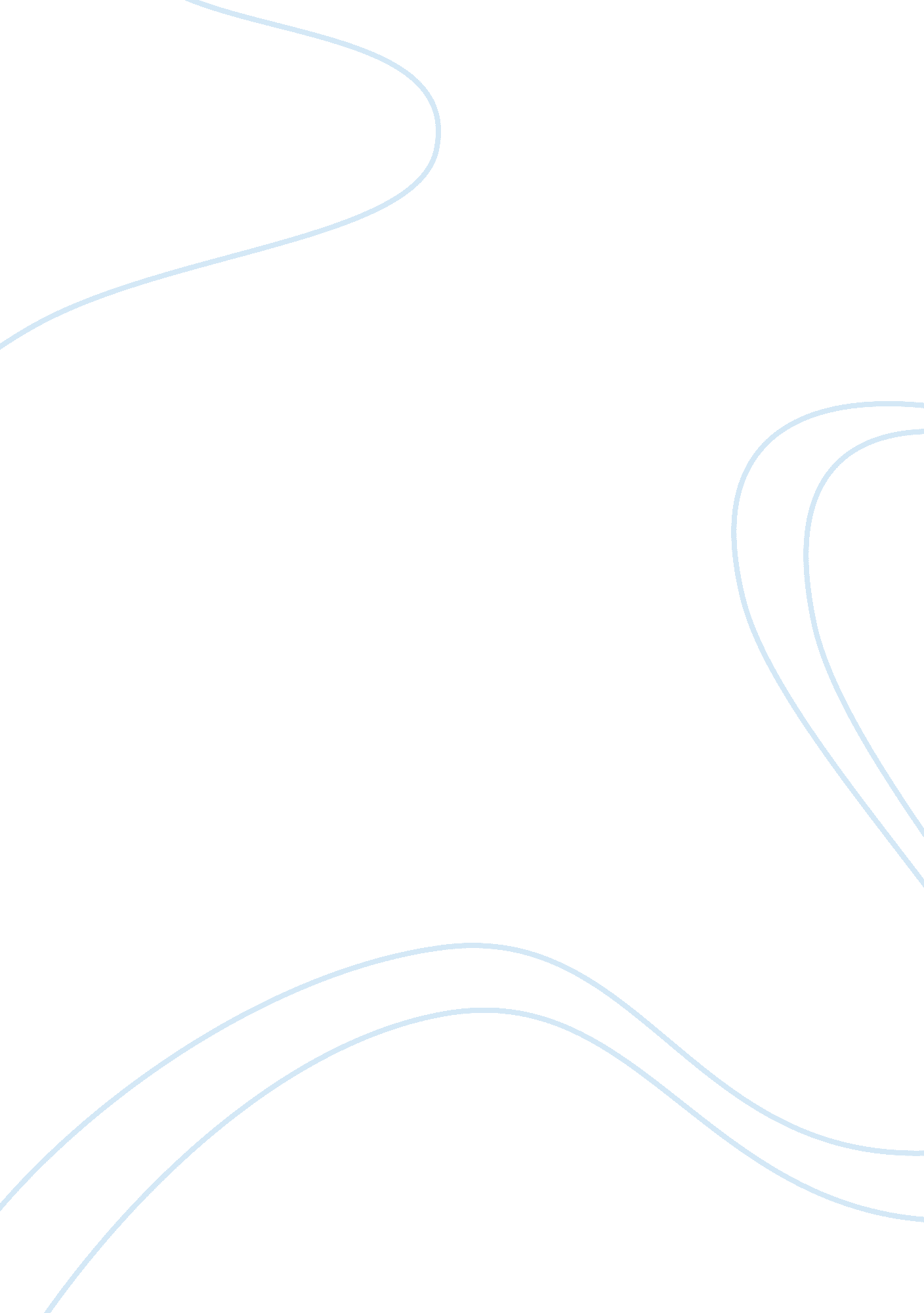 Informative essay on female or male teachers argumentative essaySociology, Women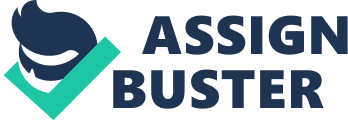 In deciding if female teachers are better than male teachers, number of discussions and arguments for and against the topic should be examined. As the advancement in learning andeducationincreases more qualified and experienced teachers are needed. These qualified and experienced teachers can be males or females but the question that whetherfemale or male teachersare better still remains unanswered. The argument shows the point why there are more female teachers, advantages of male and female teachers and whether female teachers are better than male teachers. As a group more females are drawn towards careers like teaching. Taking example of a pre-school or elementary school a 2006 study shows that preschool and elementary school children are taught by 75 percent more female than male teachers. Historically, there have always been more women than men going into the education field. In 2006, the National Education Association released men accounted for less than 25 percent of all teachers in United States public schools. The National Education Association survey showed that more men than women stated that salary is a significant factor in them pursuing other, often more profitable careers than teaching. Still there are many advantages of a maleteacher. Some studies show that boys learn more from male teachers, boys were less likely to be seen as disruptive in a class with a male teacher and male teachers are more likely to include games and competition in their teaching methods. The advantages of a female teacher include many aspects as well. Girls learn best from female teachers, women often teach in ways that may fit girls better such as sitting at desks and using worksheets for learning. More female teachers than male expect a quiet and orderly classroom, which girls appreciate. In the middle and high school years, students will probably have a few male teachers. Both males and females bring different approaches and techniques to learning styles. Experiencing both male and female teachers may be best for students so that they can experience the advantages that both genders bring to the classroom. But still many students may have contradictions to how male teachers teach and that many students may not be able to express their views to male teachers so most students end up being educated by primarily female teachers. 